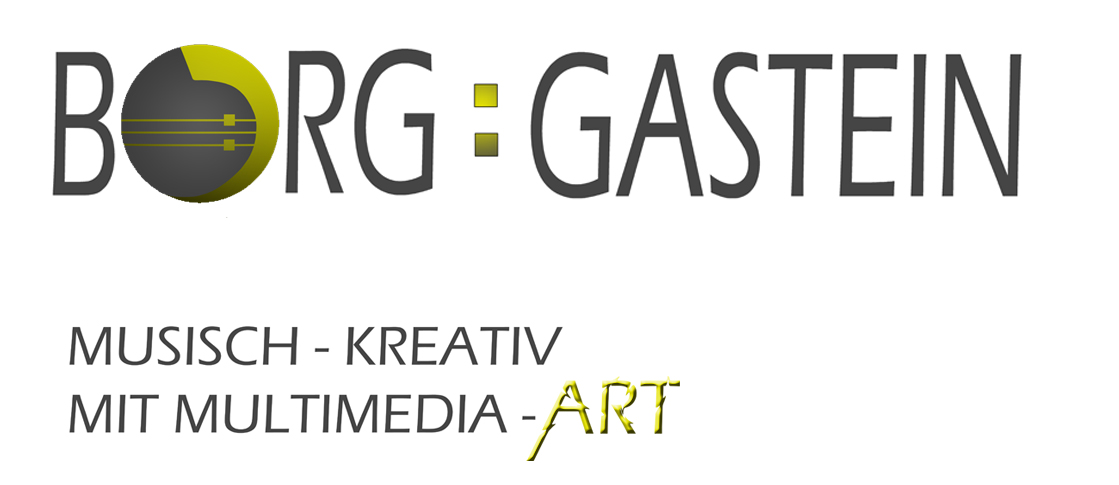 Liebe Eltern, liebe SchülerInnen!Mit Beginn des Schuljahres 2023/24 steht die Individuelle Lernbetreuung (ILB) – ein Angebot zur Förderung von Schüler/innen mit Lernrückständen- und/oder Lernschwächen ab der 6. Klasse am BORG Bad Hofgastein zur Verfügung.Was ist die ILBDie ILB ist ein freiwilliges, kostenloses Beratungsangebot für SchülerInnen mit Lerndefiziten ab der 6. Klasse.Die ILB soll als Hilfe zur Selbsthilfe verstanden werden.Die ILB erfolgt individuell, gegenstandsunabhängig und unterstützt bei Themen wie z.B. Lernorganisation, Konzentration, Lernstrategien, fehlender Motivation oder Zeitmanagement.Durch die ILB sollen Lernerfolge bewusstgemacht und eine positive Weiterentwicklung im Prozess in Gang gesetzt werden.Sie ist zeitlich begrenzt sowie ziel-, lösungs- und ressourcenorientiert.           Besondere Berücksichtigung finden die individuellen Stärken und der Entwicklungsbedarf der Lernenden.Die ILB ist – im Gegensatz zum Förderunterricht – gegenstandsunabhängig und daher KEIN fachspezifischer Förderunterricht. Vorgangsweise:Ausgangssituation für die ILB ist die Feststellung von Leistungsdefiziten im Rahmen des Frühwarnsystems (Frühwarnung) oder zu einem späteren Zeitpunkt ab der 6. Klasse.Wenn der Klassenvorstand oder der/die betreffende FachlehrerIn und der/die SchülerIn der Meinung sind, dass eine ILB hilfreich wäre, wählt der/die SchülerIn eine verfügbare ILB-Lehrkraft aus.Die Lernbegleiterin/der Lernbegleiter und die/der Lernende vereinbaren Lernziele und arbeiten gemeinsam an Lösungs- und Umsetzungsstrategien.Die Dauer der Lernbegleitung ist individuell. Je nach Bedarf, können Einzeltermine oder eine Reihe von Terminen über mehrere Wochen vereinbart werden. Insgesamt können maximal 8 Beratungsstunden in Anspruch genommen werden. Diese finden außerhalb der Unterrichtszeit statt.Nach erfolgter Anmeldung ist die Teilnahme an den Beratungsgesprächen verpflichtend. Folgende, eigens dafür ausgebildete Lehrkräfte, stehen als BetreuungslehrerInnen am BORG Hofgastein zur Verfügung:Mag. Corinna GruberMag. Klara KrautgartnerMag. Stephanie WagnerMag. Hubert WinklerMag. Andreas PrauseFranz Scharfetter